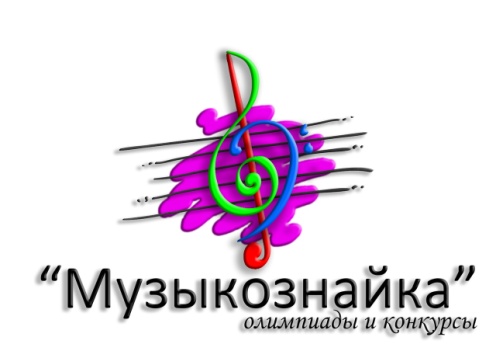 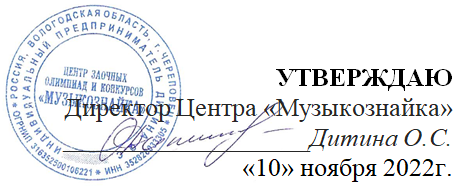 ПОЛОЖЕНИЕ о проведении  V Международной олимпиады  "Primavera"15-23 апреля 2023 года. (по предметам «музыкальная литература» и «сольфеджио»)1. общие положенияПоложение о проведении V Международной олимпиады  "Primavera" (далее – Положение) определяет порядок проведения этого мероприятия,  организационно-методическое обеспечение, порядок участия и отбора победителей и призеров Олимпиады. Организатором олимпиады является Центр «Музыкознайка». Директор Центра и председатель оргкомитета конкурса – ИП Дитина Ольга Сергеевна. Официальный язык конкурса – русский, вся документация, включая наградные документы ведется на русском языке.2. цели и задачи	- повышение интереса учащихся к музыкально-теоретическим предметам.	- совершенствование качества обучения учащихся по предметам музыкально-теоретического цикла.	- стимулирование интереса к исследовательской деятельности	- выявление способных и одаренных детей.	- повышение профессионально-педагогического мастерства преподавателей. 3. участие в Олимпиаде	- олимпиада проводится дистанционно	- к участию в олимпиаде приглашаются учащиеся детских музыкальных школ и школ искусств. Предварительный отбор участников не производитсяОлимпиада проводится в один тур.Задания Олимпиады в целом соответствуют программным требованиям дисциплины. Ряд заданий может иметь повышенный уровень сложности, содержать творческую составляющую и включать в себя поисковый характер работы. Обращаем Ваше внимание, что творческие задания не должны  содержать копирования текстов из литературы и Интернет-источников.- олимпиада проводится в двух номинациях:1. номинация «Сольфеджио»2. номинация «Музыкальная литература»В каждой номинации подразумевается деление участников по возрастным группам, соответствующим году обучения по предмету (в номинации «сольфеджио» - 8 возрастных групп, в номинации «музыкальная литература» - 4 возрастные группы). Участники могут принимать участие как в одной, так и в двух номинациях одновременно. 4. сроки и порядок проведения Олимпиады	 - регистрация участников Олимпиады заканчивается  15 апреля 2023 года в 23:59 по Московскому времени.- для участия в Олимпиаде необходимо выслать на электронный адрес musicoznayka@yandex.ru  заявку участника установленного образца и копию платежного документа, подтверждающего факт оплаты организационного взноса. Образец заявки – в Приложении 1. 	- 16.04.2022 на электронный адрес, указанный в заявке будут направлены задания Олимпиады. Если для оплаты взноса нужен договор, то, пожалуйста, вместе с заявкой пришлите полные реквизиты Вашего учреждения.	- на выполнение заданий отводится  6 дней: 17.04.2023 по 22.04.2023.	- заполненный бланк ответов необходимо сканировать и отправить на электронный адрес musicoznayka@yandex.ru не позднее 23.04.2023. 	- материалы, подготовленные и высланные с нарушением оговоренных в настоящем Положении условий не рассматриваются, организационный взнос не возвращается. 5. работа жюри- Оргкомитет Олимпиады формирует и утверждает состав жюри из высококвалифицированных и опытных специалистов в области музыкального искусства. - Жюри имеет право присуждать не все места, делить одно место между несколькими участниками. - решения жюри окончательны, пересмотру и обсуждению не подлежат. - результаты размещаются на сайте http://www.musicoznayka.ru/ 24.05.2023- работы участников не рецензируются и не возвращаются.6. награждение- участники награждаются дипломами Международной олимпиады  "Primavera" с присвоением звания «Лауреат» (I-II-III места), «Дипломант» (IV место) и «Участник». По усмотрению жюри возможно присвоение специальных дипломов. - все преподаватели, подготовившие участников. Получают Благодарственные письма  Международной олимпиады "Primavera". 	- участники Олимпиады получают наградные материалы (дипломы и благодарственные письма) в электронном виде.	- оформление и рассылка наградных документов осуществляется с 25.05.2023 по 05.06.2023.7. финансовые условия	- Организационный взнос  за каждого участника  Олимпиады составляет 600 рублей, при участии одновременно в двух номинациях – 1000 рублей.  (оплату за несколько участников, можно осуществлять одной квитанцией). Образец квитанции – в Приложении 2. В платежном документе желательно указывать ФИО участника (если группа участников, ФИО преподавателя)В случае отказа от участия организационный взнос не возвращается.8. примерные формы заданий в номинации «Музыкальная литература»:1 группа: тестовые задания по изученным темам, изо-викторина (по картинке определить музыкальный инструмент, вид оркестра). Исправить ошибки в тексте, либо дополнить текст, вставляя пропущенные слова, или фразы. Решить кроссворд, ребус, или шараду.2,3,4 группы: тестовые задания по жизни и творчеству композиторов, изо-викторна (определить по картинке ФИО композитора, или персонажа оперы). Исправить ошибки в тексте о композиторе, или произведении, либо дополнить текст, вставляя пропущенные слова, или фразы. Решить кроссворд, ребус, или шараду. В номинации «Сольфеджио»: слуховые задания не предусмотрены. 1-3 класс: вопросы по теории, задания на построение (по изученным темам). Исправить ошибки в записи мелодии (проверка умения грамотно писать нотный текст), построении интервалов, или аккордов. Творческие задания (сочинить ритм к словам, досочинить мелодию и т.д.), 4-6 классы: вопросы по теории, задания на построение. Творческие задания. Определить и подписать аккорды, или интервалы, найти ошибки в построении созвучий. 7-8 классы: вопросы по теории, задания на построение. Творческие задания. Определить и подписать аккорды, или интервалы, найти ошибки в построении созвучий. Сделать гармонический анализ отрывка музыкального произведения.  9. круг тем, композиторов и музыкальных произведений в номинации «Музыкальная литература»1 группа: - средства музыкальной выразительности	- виды оркестров	- инструменты симфонического оркестра2 группа: - Й.Гайдн. Жизнь и творчество. 	- Симфония Ми-бемоль мажор.	- Моцарт. Жизнь и творчество.	- опера «Свадьба Фигаро».3 группа: - М.И.Глинка. Жизнь и творчество. 	- опера «Иван Сусанин»	- А.С.Даргомыжский. Жизнь и творчество.	- опера «Русалка»4 группа: - П.И.Чайковский. Жизнь и творчество.	- опера «Евгений Онегин»	- С.С.Прокофьев. Жизнь и творчество.	- Симфония №7 (Первая часть).10. круг тем для номинации «Сольфеджио»1 класс: тональности до-мажор, ля минор, соль мажор, фа мажор.  Устойчивые, неустойчивые ступени. Разрешение неустойчивых ступеней, вводные звуки. Опевание устойчивых ступеней. Тоническое трезвучие. Размер 2/4,  3/4. Длительности: четверть, половинная, восьмые, шестнадцатые, пауза четвертная, восьмая.2 класс: тональности си-бемоль мажор, ре минор, ми минор, си минор. Параллельные тональности. 3 вида минора.  Затакт. Ритм четверть с точкой и восьмая. Интервалы ч1, м2, б2, м3, б3. 3 класс: Ритм восьмая две шестнадцатых, две шестнадцатых восьмая. Тональности фа-диез минор, ми-бемоль мажор, до минор. Переменный лад. Обращение интервалов. Главные трезвучия лада.4 класс: Тональности ми мажор, до-диез минор, ля-бемоль мажор. Пунктирный ритм, триоль, синкопа. Тритоны на IV и на VII (повышенной) в мажоре и гармоническом миноре. Доминантовый септаккорд в мажоре и гармоническом миноре. Обращение трезвучий. 5 класс: Уменьшенное трезвучие на VII ступени в мажоре и гармоническом миноре. Тональности си мажор, соль-диез минор. Различные виды синкоп.Построение мажорных и минорных трезвучий, секстаккордов и квартсекстаккордов от звука. Обращения Д7 с разрешениями. Буквенные обозначения тональностей. 6 класс: Ритмические фигуры с шестнадцатыми в размерах 3/8, 6/8. Гармонический мажор. Тритоны в гармоническом мажоре и натуральном миноре. Тональности фа-диез мажор, ре-диез минор, соль-бемоль мажор, ми-бемоль минор. Уменьшенное трезвучие в гармоническом мажоре. Уменьшенное трезвучие в натуральном миноре. Ритмические группы с залигованными нотами. Хроматизм, альтерация. IV повышенная ступень в мажоре и миноре. Отклонение, модуляция. 7 класс: Характерные инт. Ув.2 и ум.7, ув.4 и ум.5 в гармоническом мажоре и миноре. Малый вводный септаккорд в натуральном мажоре.  Уменьшенный вводный септаккорд в гармоническом мажоре и миноре.  Тональности с 7 знаками при ключе.  Построение и разрешение тритонов, ув.2 и ум.7 от звука. Диатонические лады. Пентатоника. Тональности 1 степени родства. Альтерации неустойчивых ступеней.8 класс: Вспомогательные и проходящие хроматические звуки.  Правописание хроматической гаммы. II7 в мажоре и миноре. Междутактовые синкопы. Прерванный оборот в мажоре и гармоническом миноре. Увеличенное трезвучие в гармоническом мажоре и миноре. Построение септаккордов от звука и их разрешение в тональности. Описание требований  для каждого следующего класса включает необходимость обладания знаниями, умениями и навыками, описанными ранее.Поскольку сроки обучения и перечень изучаемых тем в разных учебных заведениях различаются, преподаватели могут самостоятельно определить группу, в соответствии с программными требованиями олимпиады.Организаторы имеют право вносить не существенные изменения в настоящее  положение без предварительного уведомления участников.  11. Контактная информацияЮридический адрес: Вологодская область г. Череповец тер.СТ «Северсталь» уч.1361. Адрес электронной почты: musicoznayka@yandex.ru Сайт: www.musicoznayka.ru Группа ВКонтакте https://vk.com/musicoznayka Телефон: 89814322215 Ольга Сергеевна (с 10.00 до 18.00 по Московскому времени). Приложение 1Заявка участника Международной олимпиады "Primavera"Подача заявки и участие в конкурсе подразумевает безусловное согласие участников со всеми пунктами данного положения, а также означает согласие участника, или его законного представителя  на обработку, хранение и использование личной информации в технической документации конкурса  на бумажных и электронных носителях.Внимание! Прием заявок до  15.04.2023 (включительно).ЗАЯВКИ ПРИНИМАЮТС ТОЛЬКО В ВИДЕ WORD ДОКУМЕНТА!В СКАНИРОВАННОМ ВИДЕ ЗАЯВКИ ПРИНИМАТЬСЯ НЕ БУДУТ!Пожалуйста, следите за правильностью заполнения заявки, т.к. именно по данным из нее будут составляться наградные документы. Ошибки и опечатки в наградных документах, допущенные по причине ошибок и опечаток в заявке – не исправляются. Приложение 2 - линия отрезаВы можете произвести платеж любым удобным для Вас способом:1. через банк, распечатав квитанцию.2. онлайн по реквизитам, указанным в квитанции (при оплате через сбербанк-онлайн нужно выбирать вкладку «платежи» - «платеж по реквизитам» - ввести ИНН получателя 352828033305)3. отсканировав QR-кодЕсли Вам по каким-либо причинам не подходит данный вид оплаты, свяжитесь с организатором конкурса для решения этого вопроса. Название учреждения, страна, населенный пунктФИ участника (полностью)Номинация (Сольфеджио / музыкальная литература)Класс, срок обучения (например, 3 класс, 5-летний срок обучения)ФИО преподавателя (полностью).Электронный адрес (на который будут направлены задания и наградные документы)С Положением о Международной олимпиаде "Primavera" и условиями участия ознакомлены и согласны.Оплату организационного взноса гарантируем.С Положением о Международной олимпиаде "Primavera" и условиями участия ознакомлены и согласны.Оплату организационного взноса гарантируем.Извещение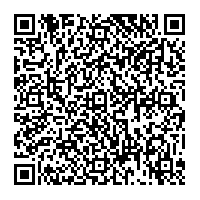 Кассир                                                                                                                                                       Форма № ПД-4Индивидуальный предприниматель Дитина Ольга Сергеевна                                                                                                                                                       Форма № ПД-4Индивидуальный предприниматель Дитина Ольга Сергеевна                                                                                                                                                       Форма № ПД-4Индивидуальный предприниматель Дитина Ольга Сергеевна                                                                                                                                                       Форма № ПД-4Индивидуальный предприниматель Дитина Ольга Сергеевна                                                                                                                                                       Форма № ПД-4Индивидуальный предприниматель Дитина Ольга Сергеевна                                                                                                                                                       Форма № ПД-4Индивидуальный предприниматель Дитина Ольга Сергеевна                                                                                                                                                       Форма № ПД-4Индивидуальный предприниматель Дитина Ольга Сергеевна                                                                                                                                                       Форма № ПД-4Индивидуальный предприниматель Дитина Ольга Сергеевна                                                                                                                                                       Форма № ПД-4Индивидуальный предприниматель Дитина Ольга Сергеевна                                                                                                                                                       Форма № ПД-4Индивидуальный предприниматель Дитина Ольга СергеевнаИзвещениеКассир                                                                 (наименование получателя платежа)                                                                  (наименование получателя платежа)                                                                  (наименование получателя платежа)                                                                  (наименование получателя платежа)                                                                  (наименование получателя платежа)                                                                  (наименование получателя платежа)                                                                  (наименование получателя платежа)                                                                  (наименование получателя платежа)                                                                  (наименование получателя платежа)                                                                  (наименование получателя платежа) ИзвещениеКассир352828033305352828033305408028106000003391294080281060000033912940802810600000339129408028106000003391294080281060000033912940802810600000339129ИзвещениеКассир            (ИНН получателя платежа)                                               ( номер счета получателя платежа)            (ИНН получателя платежа)                                               ( номер счета получателя платежа)            (ИНН получателя платежа)                                               ( номер счета получателя платежа)            (ИНН получателя платежа)                                               ( номер счета получателя платежа)            (ИНН получателя платежа)                                               ( номер счета получателя платежа)            (ИНН получателя платежа)                                               ( номер счета получателя платежа)            (ИНН получателя платежа)                                               ( номер счета получателя платежа)            (ИНН получателя платежа)                                               ( номер счета получателя платежа)            (ИНН получателя платежа)                                               ( номер счета получателя платежа)            (ИНН получателя платежа)                                               ( номер счета получателя платежа)ИзвещениеКассирАО «ТИНЬКОФФ БАНК»АО «ТИНЬКОФФ БАНК»АО «ТИНЬКОФФ БАНК»АО «ТИНЬКОФФ БАНК»АО «ТИНЬКОФФ БАНК»АО «ТИНЬКОФФ БАНК»АО «ТИНЬКОФФ БАНК»БИКБИК044525974ИзвещениеКассир                     (наименование банка получателя платежа)                     (наименование банка получателя платежа)                     (наименование банка получателя платежа)                     (наименование банка получателя платежа)                     (наименование банка получателя платежа)                     (наименование банка получателя платежа)                     (наименование банка получателя платежа)                     (наименование банка получателя платежа)                     (наименование банка получателя платежа)                     (наименование банка получателя платежа)ИзвещениеКассирНомер кор./сч. банка получателя платежаНомер кор./сч. банка получателя платежаНомер кор./сч. банка получателя платежаНомер кор./сч. банка получателя платежаНомер кор./сч. банка получателя платежа3010181014525000097430101810145250000974301018101452500009743010181014525000097430101810145250000974ИзвещениеКассирОрг.взнос за участие в конкурсеОрг.взнос за участие в конкурсеОрг.взнос за участие в конкурсеОрг.взнос за участие в конкурсеОрг.взнос за участие в конкурсеОрг.взнос за участие в конкурсеИзвещениеКассир                       (наименование платежа)                                                               (номер лицевого счета (код) плательщика)                       (наименование платежа)                                                               (номер лицевого счета (код) плательщика)                       (наименование платежа)                                                               (номер лицевого счета (код) плательщика)                       (наименование платежа)                                                               (номер лицевого счета (код) плательщика)                       (наименование платежа)                                                               (номер лицевого счета (код) плательщика)                       (наименование платежа)                                                               (номер лицевого счета (код) плательщика)                       (наименование платежа)                                                               (номер лицевого счета (код) плательщика)                       (наименование платежа)                                                               (номер лицевого счета (код) плательщика)                       (наименование платежа)                                                               (номер лицевого счета (код) плательщика)                       (наименование платежа)                                                               (номер лицевого счета (код) плательщика)ИзвещениеКассирФ.И.О. плательщика:ИзвещениеКассирАдрес плательщика:ИзвещениеКассир  Сумма платежа:     ___         руб.     __    коп.   Сумма платы за услуги: _______ руб. _____коп  Сумма платежа:     ___         руб.     __    коп.   Сумма платы за услуги: _______ руб. _____коп  Сумма платежа:     ___         руб.     __    коп.   Сумма платы за услуги: _______ руб. _____коп  Сумма платежа:     ___         руб.     __    коп.   Сумма платы за услуги: _______ руб. _____коп  Сумма платежа:     ___         руб.     __    коп.   Сумма платы за услуги: _______ руб. _____коп  Сумма платежа:     ___         руб.     __    коп.   Сумма платы за услуги: _______ руб. _____коп  Сумма платежа:     ___         руб.     __    коп.   Сумма платы за услуги: _______ руб. _____коп  Сумма платежа:     ___         руб.     __    коп.   Сумма платы за услуги: _______ руб. _____коп  Сумма платежа:     ___         руб.     __    коп.   Сумма платы за услуги: _______ руб. _____коп  Сумма платежа:     ___         руб.     __    коп.   Сумма платы за услуги: _______ руб. _____копИзвещениеКассир  Итого             ___             руб.     __     коп.       “________”________________________ 20___г.  Итого             ___             руб.     __     коп.       “________”________________________ 20___г.  Итого             ___             руб.     __     коп.       “________”________________________ 20___г.  Итого             ___             руб.     __     коп.       “________”________________________ 20___г.  Итого             ___             руб.     __     коп.       “________”________________________ 20___г.  Итого             ___             руб.     __     коп.       “________”________________________ 20___г.  Итого             ___             руб.     __     коп.       “________”________________________ 20___г.  Итого             ___             руб.     __     коп.       “________”________________________ 20___г.  Итого             ___             руб.     __     коп.       “________”________________________ 20___г.  Итого             ___             руб.     __     коп.       “________”________________________ 20___г.ИзвещениеКассирС условиями приема указанной в платежном документе суммы, в т.ч. с суммой взимаемой платы за услуги банка ознакомлен и согласен.                                        Подпись плательщикаС условиями приема указанной в платежном документе суммы, в т.ч. с суммой взимаемой платы за услуги банка ознакомлен и согласен.                                        Подпись плательщикаС условиями приема указанной в платежном документе суммы, в т.ч. с суммой взимаемой платы за услуги банка ознакомлен и согласен.                                        Подпись плательщикаС условиями приема указанной в платежном документе суммы, в т.ч. с суммой взимаемой платы за услуги банка ознакомлен и согласен.                                        Подпись плательщикаС условиями приема указанной в платежном документе суммы, в т.ч. с суммой взимаемой платы за услуги банка ознакомлен и согласен.                                        Подпись плательщикаС условиями приема указанной в платежном документе суммы, в т.ч. с суммой взимаемой платы за услуги банка ознакомлен и согласен.                                        Подпись плательщикаС условиями приема указанной в платежном документе суммы, в т.ч. с суммой взимаемой платы за услуги банка ознакомлен и согласен.                                        Подпись плательщикаС условиями приема указанной в платежном документе суммы, в т.ч. с суммой взимаемой платы за услуги банка ознакомлен и согласен.                                        Подпись плательщикаС условиями приема указанной в платежном документе суммы, в т.ч. с суммой взимаемой платы за услуги банка ознакомлен и согласен.                                        Подпись плательщикаС условиями приема указанной в платежном документе суммы, в т.ч. с суммой взимаемой платы за услуги банка ознакомлен и согласен.                                        Подпись плательщика